Antrag auf externe Masterarbeit 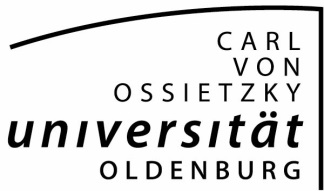 Application for external master thesisDer vollständige Antrag mit allen Unterschriften ist beim Leiter/der Leiterin des Prüfungsausschusses für den Studiengang Umweltmodellierung einzureichen. The complete and signed proposal has to be submitted to the head of the exam committee for the program. WICHTIG: Dieser Antrag ersetzt nicht die Anmeldung der Masterarbeit beim Akademischen Prüfungsamt, sondern dient nur der internen Studiengangsorganisation. IMPORTANT: This application does not replace the formal registration of the thesis at the examination office, but serves internal organizational purposes only.    Name des Studierenden (name student):Martikelnummer (immatriculation code):Aufnehmende Forschungseinrichtung (host institution):Betreuer/In vor Ort (local supervisor at host institution):Name:Position:Betreuer/In Universität Oldenburg (supervisor University of Oldenburg):Name:Position:[vorläufiger] Titel der Masterarbeit ([preliminary] master thesis title[preliminary]):Arbeitsprogramm (working program):Zeitplan (time plan):Hiermit beantrage ich, die oben genannte externe Masterarbeit im Rahmen des Studiengangs Umweltmodellierung durchführen zu können. (Herewith I apply to conduct my master thesis externally as described above.)Ort, Datum (place, date)			Unterschrift des Studierenden (student’s signature)Auszufüllen durch Betreuer/in Universität Oldenburg (to be signed by supervisor University of Oldenburg)Hiermit bestätige ich, die oben genannte externe Masterarbeit im Rahmen des Studiengangs Umweltmodellierung zu betreuen. Herewith I declare that I will supervise the external  master thesis described above.Ort, Datum (place, date)			Unterschrift des Betreuenden (supervisor’s signature)ANHANG/Appendix Erklärung der aufnehmenden Forschungseinrichtung über die Verfügbarkeit von Arbeitsmaterialien und –raum sowie die Gewährleistung der theoretischen und praktischen Betreuung des/der Studierenden. Declaration by host institution on the availability of lab and office space including necessary equipment and the offering of theoretical and practical supervision of the student.